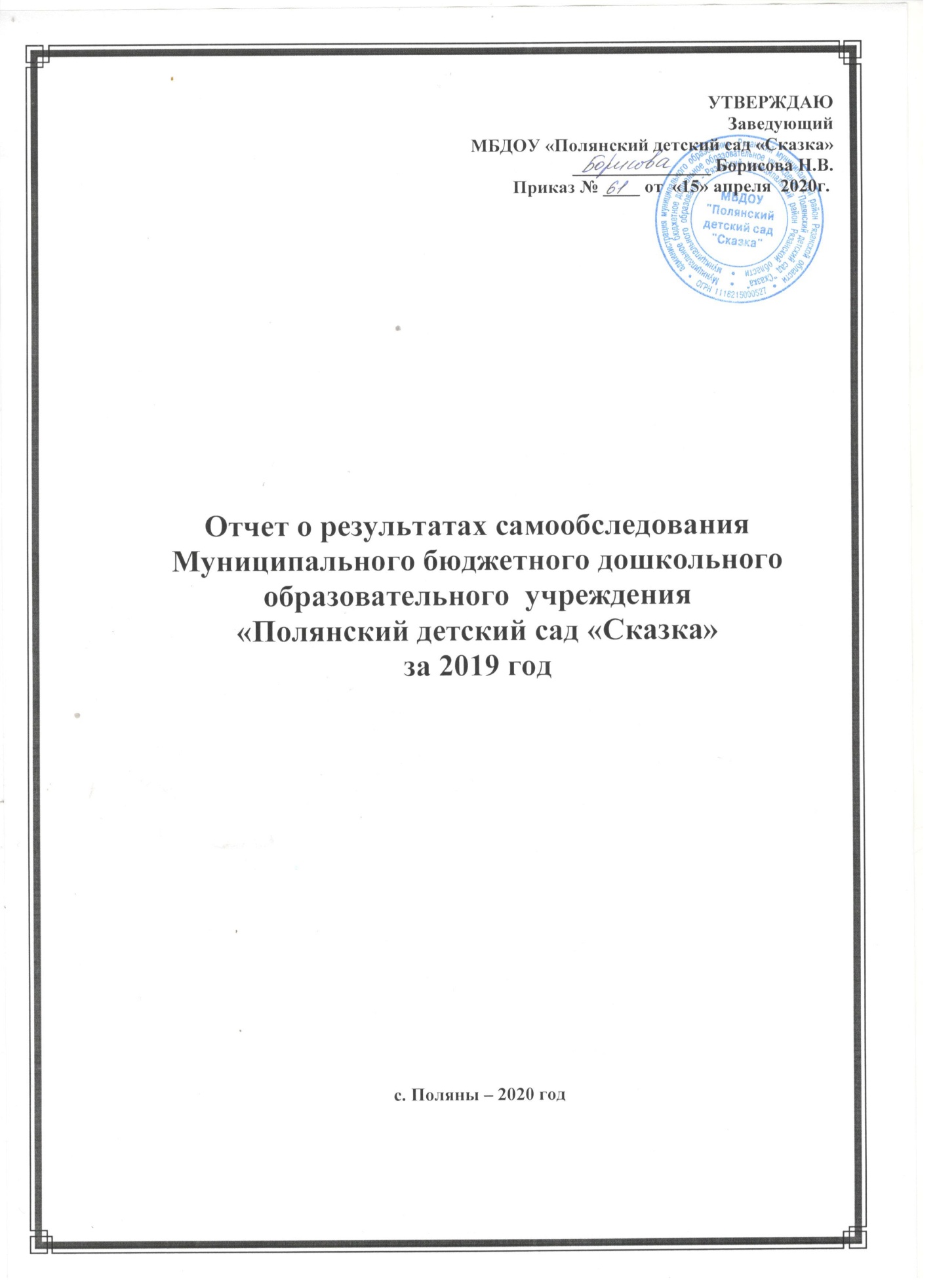 ОГЛАВЛЕНИЕI. Аналитическая часть.1. Общая характеристика учреждения.1.1.Оценка образовательной деятельности.1.2. Оценка системы управления.1.3. Оценка содержания и качества подготовки воспитанников.1.4. Оценка кадрового потенциала.1.5. Оценка учебно-методического  библиотечно-информационного обеспечения.1.6. Оценка материально-технической базы.1.7. Оценка функционирования внутренней системы оценки качества образования.Приложение №1. Показатели деятельности дошкольной образовательной организации,подлежащей самообследованию.Аналитическая частьЦель проведения самообследования – обеспечение доступности и открытости информации о деятельности организации (определение эффективности и качества образовательной деятельности МБДОУ «Полянский детский сад «Сказка»  за 2019 год.Задачи:1.Получить объективную информацию при оценке управления организацией, образовательной деятельности, организации образовательного процесса, содержания и качества подготовки воспитанников, качества кадрового, учебно-методического, библиотечно-информационного обеспечения, материально-технической базы, функционирования внутренней системы оценки качества образования.2.Подготовить отчет о результатах самообследования муниципального бюджетного дошкольного образовательного учреждения «Полянский детский сад «Сказка» в соответствии с приказом Министерства образования и науки РФ № 462 от 14.06.2013 «Об утверждении Порядка проведения самообследования образовательной организацией», приказом Министерства образования и науки РФ от 10.12.2013г. № 1324 «Об утверждении показателей деятельности образовательной организации, подлежащей самообследованию», включающий аналитическую часть и результаты анализа показателей деятельности организации, подлежащих самообследованию.1. Общая характеристика учрежденияНаименование: Муниципальное бюджетное дошкольное образовательное учреждение «Полянский детский сад «Сказка» муниципального образования – Рязанский муниципальный район Рязанской области (сокращенное наименование – МБДОУ «Полянский детский сад «Сказка»).Дата открытия: 01.09.2011г.Организационно-правовая форма: учреждение.Тип учреждения: бюджетное.Тип образовательной организации: дошкольная образовательная организация.Юридический адрес: 390525, Рязанская область, Рязанский район, с. Поляны, ул. Молодежная, д.7Фактический адрес: 390525, Рязанская область, Рязанский район, с. Поляны, ул. Молодежная, д.7Телефон: 8(4912) 26-44-82;Электронный адрес: natalyaborisova77@mail.ruАдрес сайта: skazka-detsad.ruУчредитель: Рязанский муниципальный район Рязанской области.Лицензия на право ведения образовательной деятельности: серия РО № 037995 от 10.02.2012г.Свидетельство о государственной регистрации: 62 № 002208620.Режим работыРежим работы – пятидневный,  10,5  часов  с 7.00 до 17.30 с организацией дежурных групп с       17.30 до 19.00.Вывод: ДОУ зарегистрировано и функционирует в соответствии с нормативными      документами в сфере образования Российской Федерации.Муниципальное задание по наполняемости учреждения детьми выполнено полностью.1.1.Оценка образовательной деятельности   Образовательная деятельность ведётся на русском языке, в очной форме, нормативный срок обучения 5 лет, уровень образования – дошкольное образование.   Образовательный процесс в ДОУ строится с учетом контингента воспитанников, их индивидуальных и возрастных особенностей в соответствии с требованиями ФГОС.Состав воспитанников:В 2019 году в  МБДОУ «Полянский детский сад «Сказка» функционировало 10 групп:1 младшая группа №1 «Колобок» (возраст 2-3 года) – 18 человек1 младшая группа №2 «Теремок» (возраст 2-3 года) – 19 человек2 младшая группа №1 «Жар-птица» (возраст 3-4 года) – 24 человека2 младшая группа №2 «Звездочка» (возраст 3-4 года) – 23 человекаСредняя группа №1 «Солнышко» (возраст 4-5 года) – 23 человекаСредняя группа №2 «Золушка» (возраст 4-5 года) – 26 человекСтаршая группа №1 «Аленький цветочек» (возраст 5-6 лет) – 22 человекаСтаршая группа №2 «Гуси-лебеди» (возраст 5-6 лет) – 22 человекаПодготовительная группа №1 «Золотая рыбка» (возраст 6-7 лет) – 22 человекаПодготовительная группа №2 «Лукоморье» (возраст 6-7 лет) – 24 человекаВсего – 222 ребенкаТехнологии, используемые при реализации образовательных программ:  здоровьесберегающая, игровая, личностно-ориентированная, развивающего и сенсорного обучения, проблемное обучение, технология проектного метода, ИКТ (видео, презентации, проекты), портфолио воспитанника, конкурсы, выставки, музейная технлогия и др. Образовательная программа дошкольного образования МБДОУ «Полянский детский сад «Сказка» для воспитанников: Образовательный процесс МБДОУ строится на основе основной общеобразовательной программы МБДОУ «Полянский детский сад «Сказка», разработанной на основе «Примерной основной образовательной программы дошкольного образования «От рождения до школы» под редакцией Н.Е.Вераксы, Т.С. Комаровой, М.А. Васильевой, М., «Мозаика – синтез», 2011).Формы и вариативность образовательных услуг: 10 групп с реализацией образовательной программы  общеразвивающей направленности.  Направления воспитательной работы:- культурно-массовые мероприятия;- утренники;- праздники;-физкультурно-массовые мероприятия;- игры (сюжетно-ролевые и т.д.);- развивающие игры.Динамика состояния здоровья обучающихся:В детском саду налажена система физкультурно-оздоровительных, закаливающих мероприятий. Поддерживается двигательный режим для воспитанников всех возрастных групп. Активно применяются здоровьесберегающие технологии (утренняя зарядка, гимнастика после сна, коррегирующие дорожки, динамические паузы и т.д.). Оборудован физкультурный зал, уличная спортивная площадка. Разработана система по охране безопасности и жизнедеятельности детей, проводятся инструктажи с персоналом и  родителями, беседы с детьми. Показатели заболеваемости детей (количество пропусков по болезни)  в 2019 году:Организация обучения и воспитания обучающихся с ОВЗ:В детском саду созданы психолого-педагогические, материально-технические, кадровые, условия развивающей предметной пространственной и образовательной среды для воспитания и обучения детей с нарушениями речи. Работают специалисты: учитель-логопед (2) и  педагог-психолог (1), музыкальный руководитель (1), инструктор по физической культуре (1). У каждого специалиста оборудован кабинет, оснащенный УМК по направлению деятельности. Функционирует консультативный пункт.Вывод:- созданы оптимальные условия для эмоционального благополучия ребенка;- для семей предоставлены разнообразные вариативные формы образовательных услуг;- созданы условия безопасной и развивающей среды;- систематически ведется работа по сохранения и сбережению здоровья воспитанников.1.2. Оценка системы управленияУправление МБДОУ «Полянский детский сад «Сказка» осуществляется в соответствии с законом РФ «Об образовании в РФ» на основе принципов единоначалия и самоуправления. Согласно закону № 273 от 29.12.2012 г «Об образовании в Российской Федерации» и согласно Уставу МБДОУ «Полянский детский сад «Сказка» формами самоуправления в МБДОУ «Полянский детский сад «Сказка» являются: Общее собрание работников МБДОУ, Педагогический совет, Советы родителей (родительские комитеты). Порядок выборов органов самоуправления и их компетенции определяются Уставом МБДОУ «Полянский детский сад «Сказка» и локальными нормативными актами.  Постоянно действующим органом самоуправления является Общее собрание работников МБДОУ. В его компетенцию входит  общее руководство ДОУ.   Управление педагогической деятельностью осуществляет Педагогический совет. Он определяет направления воспитательно-образовательной деятельности, обсуждает вопросы содержания, форм и методов воспитательно-образовательного процесса, повышения квалификации, рассматривает и принимает образовательную программу, план работы учреждения на год и т. д.   На протяжении существования детского сада в нем действуют Советы родителей (родительские комитеты), которые призваны содействовать МБДОУ в организации образовательного процесса, обеспечении единства педагогических требований к обучающимся.   Первым звеном в системе самоуправления родителей является Совет родителей группы. Компетенцией родительского комитета является организация и проведение общих мероприятий в группе, принятие решений об участии родителей в мероприятиях по благоустройству территории, выставках совместного творчества, конкурсах и т. д. Родительский комитет оказывает помощь воспитателям группы в работе по созданию комфортной развивающей среды. Принимает решение об участии родителей воспитанников группы в мероприятиях по благоустройству и озеленению территории учреждения. Совет родителей МБДОУ разрабатывает предложения заведующему по следующим направлениям: охрана прав и законных интересов воспитанников;  внесение предложений по улучшению организации образовательного процесса и условий обучения и воспитания воспитанников; охрана и укрепление здоровья воспитанников; организация досуга воспитанников.   Совет родителей (Родительский комитет) группы разрабатывает предложения воспитателям, Совету родителей (Родительскому комитету) МБДОУ по следующим направлениям: охрана прав и законных интересов воспитанников группы; внесение предложений по улучшению организации образовательного процесса и условий обучения и воспитания в группе; охрана и укрепление здоровья воспитанников группы; организация досуга воспитанников в группе.Мероприятия по обеспечению комплексной безопасности:Приведены в соответствие с паспортом безопасности, действуют тревожная кнопка и  видеонаблюдение.Наличие победителей и призеров в конкурсах, соревнованиях, олимпиадах среди обучающихся и педагогов:2019 годМуниципальный заочный театральный конкурс, номинация  «Театр в детском саду» - 2 место, участники воспитанники подготовительной группы, воспитатель Соломахина Н.А., 1.Всероссийский конкурс по ПДД «Со светофоровой наукой по дороге в школу, детский сад» - 1 место, Громова М., Кокорева С. (воспитанники старшей группы);1.Конкурс «Педагог-психолог России 2019», всероссийский уровень, педагог-психолог Рындина М.О.;2. Муниципальный конкурс «Дидактическая игра», воспитатель Кокорева С.В. 3 место;3.Всероссийский дистанционный конкурс «Воспитатель года России – 2019», Соломахина Н.А., 3 место по Рязанской области;4.Региональный этап Всероссийского конкурса «Воспитатели России», Никулина Н.А., 3 место.5.Всероссиский интернет-конкурс «Экологическое образование и воспитание детей дошкольного возраста», воспитатель Масленикова В.В., 2 место.6.Очная районная акция  (Рязанский район) «В Новый год без ДТП», воспитатель Горшкова Н.И., 1 место.7.Всероссийский интернет-конкурс «Доутесса». Блиц-олимпиада «Физкультурное занятие в ДОУ», инструктор по физической культуре Калыгина Г.В., 3 место.8.Конкурс Рязанского муниципального района «Лучшая новогодняя елочная игрушка», воспитатели Чернышова С.А., Милованова Т.В., 2 место.9.Всероссийское интернет-тестирование для педагогов с международным участием «Дошкольная педагогика», воспитатель Шелогурова О.А., 1 место.10.Шелогурова О.А. - диплом 2 степени муниципального этапа профессионального конкурса «Воспитатель года 2019».11.Рындина М.О. – диплом победителя регионального этапа Всероссийского конкурса профессионального мастерства «педагог-психолог России – 2019».Информационная обеспеченность образовательного процесса:Сайт образовательной организации оформлен в соответствии с Приказом Федеральной службы по надзору в сфере образования и науки от 29 мая 2014г. №785 «Об утверждении требований к структуре официального сайта образовательной организации в информационно-телекоммуникационной сети «Интернет». Информация на сайте периодически обновляется, налажена обратная связь.Развитие кадрового потенциала:Созданы необходимые условия кадрового потенциала, укомплектованность кадрами согласно штатному расписанию 100%.Вывод: Образовательное учреждение функционирует в соответствии с нормативными документами в сфере образования Российской Федерации. Структура и механизм управления дошкольным учреждением определяет его стабильное функционирование.1.3. Оценка содержания и качества подготовки воспитанников   Образовательный процесс МБДОУ строится на основе основной образовательной программы МБДОУ «Полянский детский сад «Сказка», разработанной на основе «Примерной основной образовательной программы дошкольного образования «От рождения до школы» под редакцией Н.Е.Вераксы, Т.С. Комаровой, М.А. Васильевой, М., «Мозаика – синтез», 2011).   При организации образовательного процесса учитываются принципы интеграции образовательных областей (физическое развитие, познавательное развитие, речевое развитие, социально-коммуникативное развитие, художественно-эстетическое развитие) в соответствии с возрастными возможностями и особенностями детей.   Основной формой образования и воспитания является игра и виды детской деятельности (игровая, коммуникативная, трудовая, познавательно-исследовательская, продуктивная, музыкально – художественная, чтение художественной литературы).                                                             В основу организации образовательного процесса определен комплексно-тематический принцип планирования.    В соответствии с Приказом Министерства образования и науки Российской Федерации от 17.10.2013 года № 1155 «Об утверждении  федерального государственного образовательного стандарта дошкольного образования»  в течение  2019 учебного года велась активная работа по реализации  ФГОС ДО в образовательный процесс ДОУ.                                                          Методическое обеспечение ООП ДОКомплексная программа:«От рождения до школы» под ред. Н.Е.Вераксы, М.А.Васильевой, Т.С. Комаровой + методическое обеспечение к Программе; Дополнительные общеразвивающие программы:Ушакова О.С. «Развитие речи детей от 3-7 лет».Лыкова И.А. «Программа художественного воспитания, обучения и развития детей 2-7 лет».Е.В. Колесникова «Математические ступеньки».Программа по формированию экологической культуры у детей дошкольного возраста. Воронкевич О.А. «Добро пожаловать в экологию».И.Каплунова, И. Новоскольцева Программа «Ладошки (музыкальное развитие).М.Ю. Картушина «Зеленый огонек здоровья».Н.Ю. Куражева, «Цветик-семицветик» программа психолого-педагогических занятий для дошкольников». Т.Б. Филичева, Г.В. Чиркина «Программа логопедической работы по преодолению фонетико-фонематического недоразвития у детей».   Образовательный процесс осуществляется в соответствии с ООП ДО, годовым планированием и учебным планом непосредственно образовательной деятельности с учетом возраста детей.   В ДОУ созданы условия для разностороннего развития детей с 2 до 7 лет – детский сад оснащен оборудованием для разнообразных видов детской деятельности в помещении и на прогулочных участках с учетом финансовых возможностей ДОУ.   Содержание образовательного процесса представлено по пяти образовательным областям: социально-коммуникативное, познавательное, речевое, художественно – эстетическое и физическое развитие.Основные блоки организации образовательного процесса:совместная деятельность педагога и воспитанников в рамках непосредственно образовательной деятельности (далее НОД);при проведении режимных моментов;при взаимодействии с родителями (законными представителями);свободная деятельность детей.   Образовательная деятельность с детьми строится с учётом индивидуальных особенностей детей и их способностей.    В работе с детьми педагоги используют образовательные технологии деятельностного типа: развивающее обучения, проблемное обучения, проектную деятельность.Работа по оздоровлению воспитанников МБДОУ- Работа ППк в МБДОУ «Полянский детский сад «Сказка»;- Мониторинг физического развития детей 2 раза в год.- Дни Здоровья;- Включение в занятия по физической культуре с детьми старших групп разминки на универсальном спортивном комплексе, последовательно охватывающем работу всех групп мышц ребенка;- Проведение второй гимнастики после дневного сна;- Спортивные праздники: «Мама, папа, я – спортивная семья», «Олимпийские игры» - ежегодно и другие развлечения;- Мероприятия по формированию гигиенических навыков; - «С» витаминизация пищи;- 2-ой завтрак в 10.00 – фрукты, соки;- Антропометрия, спирометрия – 2 раза в год;- Во второй половине дня обязательное включение в рацион кисло-молочных продуктов;- Обязательное включение в занятия детей динамических пауз, физкультминуток, приемов релаксации и психогимнастики;– Применение нетрадиционных тренажеров в работе с детьми: «Парашют», «Массажные дорожки» и др.;– Консультации для родителей: «Дорога и дети», «Особенности адаптации ребенка к ДОУ», «Вечерние игры детей», «Активный отдых ребенка в семье», «Сделай свой шаг к безопасности ребенка», «Психологическая готовность ребенка к школе», «Кризис 3-х лет», «Я сам!», «Профилактика простудных заболеваний», «Юный читатель» и др.Вывод:   Образовательный процесс организован в соответствии с требованиями, предъявляемыми законодательством к дошкольному образованию и направлен на сохранение и укрепление здоровья воспитанников, предоставление равных возможностей для их полноценного развития и подготовки к дальнейшей учебной деятельности и жизни в современных условиях.    Количество и продолжительность непосредственно образовательной деятельности устанавливаются в соответствии с санитарно-гигиеническими нормами и требованиями.1.4. Оценка кадрового потенциалаУсловия для кадрового потенциала:   Созданы необходимые условия кадрового потенциала, укомплектованность кадрами согласно штатному расписанию.Численность педагогического персоналаАнализ педагогических кадров по стажуОбразовательный уровень педагоговУровень квалификации педагогов на 2019 годСведения об аттестации педагогов   в 2019  годуПовышение квалификации педагогов в 2019г.:Участие в семинарах, конференциях, вебинарах различного уровня:Регулярное участие педагогических работников согласно проводимым мероприятиям:1.Августовский семинар руководителей методических объединений района.        Мастер-  класс воспитателя I квалификационной категории Шелогуровой О.А. «Театрализованная деятельность с детьми дошкольного возраста».2.Выступление на МО педагогов психологов: сообщения из опыта работы учителя- логопеда Молокановой И.О. и педагога- психолога  Рындиной М.О. 3.Выступление на заседании  РМО района заместителя заведующего по УВМР Шепетовой Н.А. по теме «Организация методической работы в ДОУ».4.Участие в заседании районного «Клуба молодых педагогов» воспитателя старшей группы №2 Шулеповой Л.Б. и воспитателя 1-ой младшей группы №2 Власовой С.В.4.Участие в районном семинаре музыкальных руководителей и инструкторов по физическому воспитанию  Наумова Е.И. и Калыгина Г.В. Инновационная деятельность:Третий год функционирует консультативный пункт для родителей, дети которых не посещают детский сад с целью консультирования по вопросам воспитания и обучения родителей.В течение 2019 года были проведены следующие мероприятия:01.2019г. – Тематическая неделя «Олимпийский игры», которая завершилась  Малыми олимпийскими играми среди детей старших и подготовительных групп.Цель: Создание условий для физического развития детей и формирования  у дошкольников представления об Олимпийских играх современности,  как части общечеловеческой культуры.03.2019г. – Конкурс родительского творчества «Театральная игрушка».Цель: формирование интереса к театральному искусству и театрализованной деятельности.03.2019г. – Развлечение посвященное «Всемирному дню кошек».Цель:  прививать любовь к животным, учить заботиться о домашних питомцах, быть ответственным за прирученного животного, расширять знания о кошках и семействе кошачьих. 04.2019г. – Спортивная конкурсная программа в старших группах «Космонавтом хочешь стать, спортом занимайся!»Цель: активизация двигательной деятельности детей.08.2019г. Работа родительского клуба «Лёгкие шаги в дошкольное детство» Цель: Повысить уровень психолого-педагогической компетентности родителей в вопросах адаптации детей младшего возраста к условиям детского учреждения.    09.2019г. Детско-родительское собрание в 1-ых младших группах     «Давайте познакомимся поближе».  09.2019г. День знаний. Праздничное развлечение для воспитанников старших и подготовительных групп. Цель: рассказать детям о Дне Знаний, привить им тягу к новым знаниям, развить коммуникативные способности. 10.2019г. Родительские собрания в форме «Родительской гостиной» во 2-ой младшей группе №2 «Моя любимая семья». 10.2019г. Мастер-класс для педагогов «Создание мультимидийных презентаций в программе Power Point». Воспитатель высшей квалификационной  категории Соломахина Н.А. 10.2019г. Открытое занятие по познавательному развитию (окружающий мир) в старшей группе Тема: «Транспорт».Цель: Создать условия для развития и обогащения представлений детей о транспорте с помощью технологии ТРИЗ. Подготовила и провела воспитатель I кв. категории Милованова Т.В. 11.2019г. Родительское собрание «Мамочка, милая мама моя» в средней группе №1 и №2.11.2019г. Родительское собрание в форме квест- игры «Азбука ПДД» в старшей группе №2.11.2019г. Детско-родительское развлечение в подготовительной группе №1 «Осенняя ярмарка».11.2019г. Детско-родительский творческий конкурс «Кормушка для птиц» средняя группа №2. 11.2019г. Неделя психологического взаимодействия. Совместные мероприятия педагога – психолога и воспитателей и родителей  средних и старших возрастных  групп. Цель: создание положительной психологической атмосферы в детском саду, гармонизация детско-родительских отношений, снятие психо - эмоционального напряжения у педагогов. 11.2019г. Мастер-класс для педагогов «Дидактическое игровое пособие, как одно из средств познавательного развития детей от 3-7 лет».Цель: Поделиться с коллегами опытом по изготовлению дидактических игровых пособий. Воспитатель I квалификационной категории старшей группы №1 Чернышова С.А., воспитатель старшей группы №2 Кокорева С.В. 12.2019г. Открытое занятие по  художественно-эстетическому развитию (тестопластика) в средней  группе №1. Тема: «Украшение для ёлочки». Цель: Развитие творческих способностей детей средней группы посредством тестопластики. Воспитатель высшей квалификационной категории Масленикова В.В.  12.2019г. Открытое занятие по  познавательному развитию в подготовительной группе №1. Тема: «В стране математики». Цель: Закрепление знаний о составе числа в пределах «10». Воспитатель I квалификационной  категории Шелогурова О.А. Проектная деятельность в ДОУ:1.Проект «Наш друг - Мойдодыр»,  долгосрочный, 1 младшая группа №1.Цель: развитие культурно-гигиенических навыков, формирование простейших навыков поведения во время еды, умывания.2.Проект «Чистюля»,  долгосрочный, 1 младшая группа №2.Цель: развитие культурно-гигиенических навыков, формирование простейших навыков поведения во время еды, умывания.3.Проект «Елочка-красавица», 1 младшая группа №1 и №2.Цель: повысить интерес к истории празднования Нового года, способствовать развитию творческого воображения и фантазии.4.Проект по познавательному развитию  «Любознайка», долгосрочный, 2 младшая группа №1.                                       Цель: Развитие у детей младшего дошкольного возраста  познавательного  интереса, наблюдательности, любознательности детей дошкольного возраста посредством экспериментирования с объектами и явлениями окружающей действительности.5.Проект по экспериментальной деятельности «Экспериментик», долгосрочный, 2 младшая группа №2.6.Проект «Маленькие экспериментаторы: опыты с водой», краткосрочный, 2 младшая группа №1.Цель: расширить знания детей о воде, ее значении для жизнедеятельности человека, роли в окружающем мире.7.Проект «Как мы ждали Новый год», краткосрочный, 2 младшая группа №1.Цель: приобщение детей к народной культуре посредством новогоднего праздника, его характерные особенности и значение в жизни людей.8.Проект по художественно-эстетическому развитию «Волшебные ручки», долгосрочный, средняя группа №1.                              Цель: Развитие мелкой моторики у детей среднего дошкольного возраста,  посредством различных художественных техник.9.Проект по познавательному развитию «Юный эколог», краткосрочный, средняя группа №1.Цель: формирование интереса к литературе через творческую и познавательную деятельность.10.Проект по познавательному развитию «Юный эколог», краткосрочный, средняя группа №1.Цель: формирование целостной картины мира, представлений о живой и неживой природе.11.Проект «Новогодний городок», краткосрочный, средняя группа №1.Цель: создание новогоднего мини-городка из бумаги.12.Проект по познавательному развитию «Природа – наш дом», краткосрочный, средняя группа №2.Цель: развитие экологической культуры детей на основе эмоциональных переживаний, практических действия.13.Проект по познавательному развитию «Кормушка для птиц», краткосрочный, средняя группа №2.Цель: закрепление представлений дошкольников о зимующих птицах, их образе жизни, о связи с окружающей средой, роли человека в жизни птиц.15.Проект «ПДД», долгосрочный, старшая группа №1.Цель: дать детям знания о правилах дорожного движения.16.Проект «Ложечка точеная, ручка золоченая», краткосрочный, старшая группа №1.Цель: вызвать интерес к русскому народному творчеству.17.Проект «Посуда», краткосрочный, старшая группа №1.Цель: создание условий для развития познавательных и творческих способностей в процессе разработки детско-взрослого образовательного проекта «Посуда».18.Проект по познавательному развитию «Хлеб - всему голова», краткосрочный, старшая группа №2.Цель: систематизировать, обобщить и расширить представления детей о ходе процесса от рождения хлеба до поступления его на стол.19.Проект по познавательному развитию «Времена года», долгосрочный, старшая группа №2.Цель: развитие познавательной и творческой деятельности, формирование представлений о временах года, его периодичности, последовательности месяцев в году.20.Проект по познавательному развитию «Юный пешеход», долгосрочный, старшая группа №2.Цель: создание условий для формирования у дошкольников устойчивых навыков безопасного поведения на улицах и дома.21.Проект «Будущий первоклассник», долгосрочный, подготовительная группа №1.Цель: обобщение знаний дошкольников о школе, оказание помощи детям в адаптации к школьному обучению.22.Проект по познавательному развитию «Ткани разные нужны», краткосрочный, подготовительная группа №1.Цель: знакомство с видами тканей, различными видами деятельности с тканью.23.Проект по познавательному развитию «Юные исследователи», долгосрочный, подготовительная группа №1, №2Цель: формирование и развитие познавательных интересов детей посредством опытно-экспериментальной деятельности.24.Проект по познавательному развитию «Лаборатория Фиксики», долгосрочный, подготовительная группа №2.Цель: дать представление о назначении детской лаборатории.25. Проект по познавательному развитию  «Эколята- дошколята», долгосрочный, средняя группа №2.Цель: формировать у детей дошкольного возраста элементы экологического сознания, способность понимать и любить окружающий мир и природу26.Проект по познавательному развитию  «Почемучки», долгосрочный, старшая группа №1. Цель: помочь детям овладеть современной  методологией творчества для дальнейшего использования её в различных видах детской деятельности, в быту, в будущей жизни, используя элементы теории ТРИЗ-РТВ.Вывод:   МБДОУ «Полянский детский сад «Сказка» укомплектован руководящими, педагогическими, иными работниками для осуществления образовательной, методической, финансово-хозяйственной, медицинской деятельности, необходимой для охраны жизни и здоровья, организации питания на 100%.    Повысился профессиональный уровень педагогических работников, за счет самообразования и пройденных курсов повышения квалификации.   Педагогический коллектив трудоспособный, творческий. Педагоги изучают передовой опыт, распространяют педагогический опыт на разных уровнях. Наблюдается тенденция к росту числа педагогов, которые аттестуются на квалификационную категорию.  1.5.Оценка качества учебно-методического и библиотечно-информационного обеспечения  В МБДОУ «Полянский детский сад «Сказка» созданы организационно-методические условия для решения задач по охране жизни и укрепления здоровья детей, обеспечения интеллектуального, личностного и физического развития ребенка, приобщения детей к общечеловеческим ценностям, взаимодействия с семьей для обеспечения полноценного развития ребенка.  Учебно-методическое обеспечение представлено методической литературой по реализуемой основной образовательной программе. Используются периодические издания для педагогов («Справочник педагога-психолога», «Медицинское обслуживание в ДОУ»).   Для обеспечения образовательного процесса учебно-методическими пособиями в МБДОУ создана база учебно-методической литературы.Вывод:Библиотечный фонд востребован педагогами, в течение учебного года педагоги систематически пользуются учебно-методической литературой. За 2019 год библиотечный фонд пополнился новыми пособиями и методической литературой.1.6.Оценка  материально-технической базы      Состояние материальной базы для осуществления воспитательно-образовательного процесса с детьми в МБДОУ позволяет реализовывать поставленные задачи. Воспитательно-образовательный процесс осуществляется в здании  общей площадью 2212,7 кв.м. Площадь земельного участка составляет 9571 кв. м. На каждую возрастную группу имеется игровая площадка. Участок освещен, имеет игровые площадки, оснащенные теневыми навесами, малыми формами.  На каждом участке установлены песочницы для игр с песком, лабиринты, лестницы, качели. Территория вокруг детского сада озеленена различными  деревьями и кустарниками, имеются цветники.   Во  всех  группах есть спальное, игровое, раздевальное, умывальное и туалетное помещение, буфетные. Каждое групповое помещение обеспечено детской мебелью согласно количеству детей в группе: стулья, столы, полотенечницы, кровати, шкафчики для раздевания, стол письменный, шкаф для хранения одежды персонала и сушильный шкаф.   Имеется достаточное количество наглядных пособий и оборудования для работы с дошкольниками. В группах созданы условия  для разных видов детской деятельности: игровой, изобразительной, познавательной, конструктивной, театрализованной. Дидактические средства и оборудование способствуют всестороннему развитию детей: аудиовизуальные средства, альбомы, художественная литература, дидактические игры, различные сюжетные игровые наборы и игрушки, игры для интеллектуального и сенсорного развития, наглядный и иллюстрационный материал; демонстрационный и раздаточный материал для обучения детей счету, развитию представлений о величине предметов, форме, числе и количестве, пространственных и временных представлениях, аудиозаписи рассказов и сказок, музыкальных произведений для детей.   В МБДОУ во всех группах создана предметно-развивающая среда, отвечающая принципам обогащенности, функционального комфорта и основным положениям   развивающей детской деятельности. В группах оборудованы различные уголки: книжный уголок, физкультурный уголок, уголок природы, парикмахерская, уголок ряжения, больница, магазин и др.   Имеются картины, настольно-печатные игры, предметные и сюжетные картинки по развитию речи, детская художественная литература; игры и игрушки, предметы-заместители для сюжетно – ролевых игр; материалы для изобразительной деятельности, бросовый и природный материал; разнообразные виды театров, атрибуты и элементы костюмов для различных видов театрализованных игр, а также материал для их изготовления.   Используются технические средства обучения: DVD,  телевизор, музыкальный центр.   В МБДОУ имеются музыкальные инструменты (баян, электронное пианино), музыкально-дидактические игры и пособия, музыкальные игрушки.   Для детей всех групп приобретены строительные материалы для конструирования, конструкторы с различными видами соединения; наглядные пособия и иллюстрированный материал для развития экологической культуры, подборки книг и открыток, комплекты репродукций на различные темы; предметы народного быта.   Оснащение спортивного зала: мячи, баскетбольные кольца, гимнастические палки, скакалки, ленточки, канат, мешочки для равновесия, велотренажер, музыкальный центр, конусы, сухой бассейн. В  2019 учебном году оборудование спортивного зала пополнилось необходимым спортивным инвентарем: обручи, канат, гимнастические мячи. Для физической активности детей на участке имеется спортивное оборудование, выносной инвентарь.   В МБДОУ оборудованы:   Методический кабинет оснащен необходимой методической литературой, пособиями, ПК, ежегодно происходит пополнение.Обновление учебно-методической базы:1.  Наглядные методические, дидактические пособия – 25%.2.  Обновление программного обеспечения по основной общеобразовательной программе МБДОУ «Полянский детский сад «Сказка» - 23%.3.  Обновление библиотечного фонда методической и художественной литературы – 20%.Обновление материально-технической базы:1.  Благоустройство территории (оформление цветочных клумб на игровых и прогулочных площадках).2.  Приобретение детской игровой мебели – 24 %.3.  Приобретение атрибутов для обеспечения различных направлений образовательной деятельности (оформление праздников, карнавальных, сценических костюмов, пособий по экологическому воспитанию, художественно-эстетическому и умственному развитию) – 70%.4.Пошив костюмов для детей для праздничных мероприятий – 30%.5.Приобретение канцтоваров – 100 %.6.Приобретение хозяйственных товаров, моющих средств – 100%.7.Приобретение ноутбука и принтера для работы учителя-логопеда.В МБДОУ созданы условия для организации воспитательно-образовательного процесса.Вывод:      Специально оборудованные помещения позволяют осуществлять воспитательно-образовательную  и оздоровительную работу с детьми в соответствии с поставленными перед МБДОУ задачами, осуществлять всестороннее развитие личности ребенка, учитывая их интересы и повышать качество работы с детьми. 1.7.Оценка функционирования внутренней системы оценки качества образования    Организационная структура внутренней системы оценки качества образования:Реализация внутренней системы оценки качества образования осуществляется на основе образовательных программ, годового плана работы, плана производственного контроля. Система оценки качества дошкольного образования рассматривается как система контроля внутри МБДОУ «Полянский детский сад «Сказка», которая включает:- качество образовательного процесса;- качество работы с родителями;- качество работы с педагогическими кадрами.Официальный источник данных:Официальный сайт МБДОУ «Полянский детский сад «Сказка», текст Публичного доклада, данные опросов хранятся в методическом кабинете.Тенденция к изменению качества образования:Результаты самообследования показали тенденцию к улучшению качества образования. В результате анкетирования выявились положительные моменты в динамике роста удовлетворенности образовательными услугами, в следствие чего целесообразно поставить перед коллективом следующие задачи:1.Продолжить проводить работу по повышению квалификации педагогов в аспекте организации личностно-ориентированного взаимодействия с детьми с целью обеспечения их эмоционального благополучия и здоровьесбережения.2.Продолжить налаживать работу по взаимодействию с семьями, искать новые подходы и эффективные формы сотрудничества.Вывод:В результате проведенного контроля и внутренней оценки качества образования можно сделать вывод, что способы, средства и организационные структуры соответствуют требованиям ФГОС ДО и образовательным потребностям участников образовательных отношений.Заключение Результаты самообследования МБДОУ «Полянский детский сад «Сказка» за 2019 год показали, что наиболее актуальными в новом учебном году будут следующие направления: - Продолжать создавать условия для успешной реализации ФГОС ДО и Профессионального стандарта в образовательном пространстве ДОО; - Продолжать создавать условия для реализации образовательных программ дошкольного образования ДОО, общеразвивающей направленности, а также для детей  с ОВЗ.; - Продолжать внедрять в практику работы ДОО современные ИКТ, сенсорные развивающие технологи, технологии системно – деятельностного подхода по всем ОО ОП ДО, индивидуализацию детского развития; - Поддерживать созданные условия развивающей предметной пространственной среды в соответствии с ФГОС ДО; - Продолжать работу в направлении курсовой переподготовки, работу по самообразованию, аттестации, повышения квалификации педагогических работников; - Активное участие педагогов в семинарах, онлайн - вебинарах с целью изучения передового педагогического опыта. Участие в конкурсах профессионального мастерства;  - Участие воспитанников в конкурсных мероприятиях на разных уровнях; - Активное сотрудничество с социумом; - Продолжить оснащение УМК методического кабинета необходимой литературой и пособиями по ФГОС ДО и Профессиональному стандарту. Приложение №1ПОКАЗАТЕЛИ ДЕЯТЕЛЬНОСТИ ДОШКОЛЬНОЙОБРАЗОВАТЕЛЬНОЙ ОРГАНИЗАЦИИ, ПОДЛЕЖАЩЕЙСАМООБСЛЕДОВАНИЮМБДОУ «Полянский детский сад «Сказка» за 2019годГруппыЯнварьФевральМартАпрельМайИюньИюльАвгустСентябрьОктябрьНоябрьДекабрь1 младшая группа №1474364655249425543956571 младшая группа №2444367685952564054548662 младшая группа №14335454944444532205571472 младшая группа №2503762646261603933673861Средняя группа №1685065686459565219725558Средняя группа №2664267716665594944684535Старшая группа №1807368696860534534665320Старшая группа №2644262666255504760727330Подготовительная группа №1626868726851343067656975Подготовительная группа №2666265716943292268715640КадрыВсего работниковПедагогические кадры:ВоспитателиМузыкальный руководительПедагог-психологИнструктор по физической культуреУчитель-логопед181112Педагогический стажКоличество педагоговОт 2 до 5 лет8От 5 до 10 лет4От 10 лет и выше11ОбразованиеКоличество педагоговВысшее12Средне специальное, педагогическое9Обучается заочно в ВУЗе2Прошли переквалификацию в 2019-2020гг.0Квалификационная категорияКоличество педагоговПервая7Высшая2Соответствие занимаемой должности14№Ф.И.О.ДолжностьКвалификационная категория1.Петрушина Ю.В.воспитатель1 квалификационная категория№ п/пФамилия, имя, отчествоТема курсовКол-во часовМесто прохождения курсовВласова С.В.Педагогическая деятельность в рамках реализации ФГОС дошкольного образования72Автономная некоммерческая организация «Современный институт дополнительного профессионального образования»Кокорева С.В.Педагогическая деятельность в рамках реализации ФГОС дошкольного образования72Автономная некоммерческая организация «Современный институт дополнительного профессионального образования»Чернышова С.А.Педагогическая деятельность в рамках реализации ФГОС дошкольного образования72Автономная некоммерческая организация «Современный институт дополнительного профессионального образования»НазначениеФункциональное использованиеПлощадьОборудование1.Музыкальный залДля проведения музыкальных занятий, досуга, праздников, развлечении, театрализованной деятельности.72,4 кв. м.Фортепиано, 1- музыкальный центр, микрофоны, аудио и видеокассеты, CD и DVD диски, наборы детских музыкальных инструментов ( звуковысотные и шумовые), баян, нотный материал, костюмы, атрибутика, бутафория, ноутбук, экран.2.Физкультурный залДля проведения физкультурно-оздоровительной работы, утренней гимнастики, физкультурных занятий, спортивных развлечений, игр.67,6 кв. мСтандартное и нетрадиционное оборудование, необходимое для ведения физкультурно-оздоровительной работы. Имеются мячи, предметы для выполнения общеразвивающих упражнений и основных видов движений, скамейки, музыкальный центр.3.Медицинскийкабинет: процедурный,изоляторДля проведения антропометрии, профилактических прививок, изолирование больных детей.41,2 кв. м.

 
Материал по санитарно-просветительской, лечебно-профилактической работе.

Медицинский материал4.Методический кабинетДля проведения работы с педагогами по направлениям работы МБДОУ10,5 кв. мБиблиотека методической литературы по всем разделам программы, передовой опыт. Диагностический материал, разнообразные дидактические игры для дошкольников, (наглядный и демонстрационный материалы), дидактические материалы для ведения работы с детьми. Проектор. 5.ПрачечнаяСтирка, глажение, хранение белья   37,3кв.мСтиральная машина (2), ванна, гладильная доска, электроутюг, швейная машина, стеллажи для белья, стол, стул., раковина.6.ПищеблокПриготовление пищиЭлектроплиты, жарочные шкафы, электрическая мясорубка, холодильники, холодильная камера, электрогриль, стеллажи для посуды и продуктов,  раковины, столы из нержавеющей стали, шкаф для хранения хлеба, кухонная утварь, моечные. N п/пПоказателиЕдиница измерения1.Образовательная деятельность1.1Общая численность воспитанников, осваивающих образовательную программу дошкольного образования, в том числе:224 человек1.1.1В режиме полного дня (8-12 часов)224 человек1.1.2В режиме кратковременного пребывания (3-5 часов)0 человек1.1.3В семейной дошкольной группе0 человек1.1.4В форме семейного образования с психолого-педагогическим сопровождением на базе дошкольной образовательной организации0 человек1.2Общая численность воспитанников в возрасте до 3 лет30 человек1.3Общая численность воспитанников в возрасте от 3 до 8 лет194 человек1.4Численность/удельный вес численности воспитанников в общей численности воспитанников, получающих услуги присмотра и ухода:224 человек/100%1.4.1В режиме полного дня (8-12 часов)224 человек/100%1.4.2В режиме продленного дня (12-14 часов)0 человек/0%1.4.3В режиме круглосуточного пребывания0 человек/0%1.5Численность/удельный вес численности воспитанников с ограниченными возможностями здоровья в общей численности воспитанников, получающих услуги:7человек/2%1.5.1По коррекции недостатков в физическом и (или) психическом развитии0 человек/0%1.5.2По освоению образовательной программы дошкольного образования224 человек/99,6%1.5.3По присмотру и уходу224 человек/100%1.6Средний показатель пропущенных дней при посещении дошкольной образовательной организации по болезни на одного воспитанника2,5 дней1.7Общая численность педагогических работников, в том числе:23 человека1.7.1Численность/удельный вес численности педагогических работников, имеющих высшее образование12 человек/43 %1.7.2Численность/удельный вес численности педагогических работников, имеющих высшее образование педагогической направленности (профиля)12 человек/43 %1.7.3Численность/удельный вес численности педагогических работников, имеющих среднее профессиональное образование11 человек/57%1.7.4Численность/удельный вес численности педагогических работников, имеющих среднее профессиональное образование педагогической направленности (профиля)9 человек/57%1.8Численность/удельный вес численности педагогических работников, которым по результатам аттестации присвоена квалификационная категория, в общей численности педагогических работников, в том числе:9 человек/30 %1.8.1Высшая2 человека/9%1.8.2Первая7 человека/21 %1.9Численность/удельный вес численности педагогических работников в общей численности педагогических работников, педагогический стаж работы которых составляет:Численность/удельный вес численности педагогических работников в общей численности педагогических работников, педагогический стаж работы которых составляет:1.9.1До 5 лет8 человек/43 %1.9.2Свыше 30 лет4 человека/9 %1.10Численность/удельный вес численности педагогических работников в общей численности педагогических работников в возрасте до 30 лет3 человека/13 %1.11Численность/удельный вес численности педагогических работников в общей численности педагогических работников в возрасте от 55 лет6 человек/26 %1.12Численность/удельный вес численности педагогических и административно-хозяйственных работников, прошедших за последние 5 лет повышение квалификации/профессиональную переподготовку по профилю педагогической деятельности или иной осуществляемой в образовательной организации деятельности, в общей численности педагогических и административно-хозяйственных работников26 человек/100%1.13Численность/удельный вес численности педагогических и административно-хозяйственных работников, прошедших повышение квалификации по применению в образовательном процессе федеральных государственных образовательных стандартов в общей численности педагогических и административно-хозяйственных работников26 человек/100%1.14Соотношение "педагогический работник/воспитанник" в дошкольной образовательной организации23 человека/ 224 человек1.15Наличие в образовательной организации следующих педагогических работников:1.15.1Музыкального руководителяДа (1 человек)1.15.2Инструктора по физической культуреДа (1 человек)1.15.3Учителя-логопедаДа(2 человека)1.15.4Логопеданет1.15.5Учителя- дефектологанет1.15.6Педагога-психолога Да(1 человек)2.Инфраструктура2.1Общая площадь помещений, в которых осуществляется образовательная деятельность, в расчете на одного воспитанника2,7 кв.м.2.2Площадь помещений для организации дополнительных видов деятельности воспитанников0 кв.м.2.3Наличие физкультурного залада2.4Наличие музыкального залада2.5Наличие прогулочных площадок, обеспечивающих физическую активность и разнообразную игровую деятельность воспитанников на прогулкеда